 AUTORISATION PARENTALE « La Ronde de la CCW » 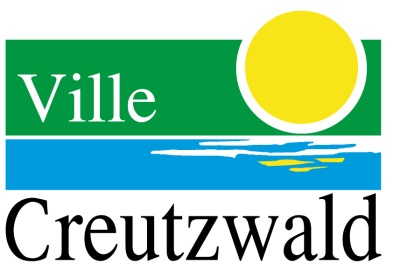 Je soussigné(e), M où Mme ....................................................................................... ..................................................................................... En qualité de .......................................................................... Détenteur de l'autorité parentale, autorise l'enfant Nom...................................................................................... Prénom................................................................................. Date de naissance.................................................................. Demeurant……………………………………………………………… …………………………………………………………………………… ………………………………………………………………………….. J'autorise mon enfant ............................................................................ à participer à « la Ronde de la CCW » qui se déroule le dimanche 11 Septembre 2016 à Creutzwald et accompagné d’un adulte sous sa responsabilité. Nom et Prénom de l’adulte responsable :……………………………………………………. Signature : ……………………………… Sur le circuit suivant :…………………………………………………………………En cas d'urgence, me prévenir au numéro suivant :………………………………….. Fait à......................................................... Le............................................................. Signature du ou des parents ou de l'autorité qualifiée : * Joindre avec l’engagement